РОССИЙСКАЯ ФЕДЕРАЦИЯКОСТРОМСКАЯ ОБЛАСТЬГАЛИЧСКИЙ МУНИЦИПАЛЬНЫЙ РАЙОНСОВЕТ ДЕПУТАТОВОРЕХОВСКОГО  СЕЛЬСКОГО ПОСЕЛЕНИЯРЕШЕНИЕ«28» января 2019 года № 167Об утверждении Положения о  порядке формирования, ведения и обязательного опубликования  Перечня муниципальногоимущества Ореховского сельского поселенияГаличского муниципального района Костромской области, подлежащего передаче вовладение и (или) пользование субъектам малого и среднего предпринимательстваи организациям, образующим инфраструктуруподдержки субъектов малого и среднегопредпринимательства        В соответствии с федеральным законом  от 24 июля 2007 года № 209-ФЗ «О развитии малого и среднего предпринимательства в Российской Федерации», Законом Костромской области от 26 мая  2008 года № 318-4-ЗКО «О развитии малого и среднего предпринимательства в Костромской области», в целях создания условий для оказания имущественной поддержки субъектам малого и среднего предпринимательства на территории Ореховского сельского поселения Галичского муниципального района Костромской области, руководствуясь Уставом Ореховского сельского поселения, Совет депутатов сельского поселения решил:          1. Утвердить прилагаемое Положение о порядке формирования, ведения и обязательного опубликования перечня муниципального имущества Ореховского сельского поселения  Галичского муниципального района Костромской области, подлежащего передаче во владение и (или) в пользование субъектам малого и среднего предпринимательства и организациям, образующим инфраструктуру поддержки субъектов малого и среднего предпринимательства.           2. Администрации Ореховского сельского поселения обеспечить  формирование, ведение и обязательное опубликование перечня муниципального имущества Ореховского сельского поселения Галичского муниципального района Костромской области, подлежащего передаче во владение и (или) в пользование субъектам малого и среднего предпринимательства и организациям, образующим инфраструктуру поддержки субъектов малого и среднего предпринимательства.  3. Настоящее решение вступает в силу со дня опубликования (обнародования).Глава сельского поселения                                                        А.А.ТранчуковПриложение к решению Совета депутатовОреховского сельского поселенияот 28.01.2019 № 167Положение о порядке формирования, ведения и обязательного опубликования перечня муниципального имущества Ореховского сельского поселения Галичского муниципального района Костромской области, подлежащего передаче во владение и (или) в пользование субъектам малого и среднего предпринимательства и организациям, образующим инфраструктуру поддержки субъектов малого и среднего предпринимательстваГлава 1. ОБЩИЕ ПОЛОЖЕНИЯ1. Настоящее Положение определяет порядок формирования, ведения и обязательного опубликования перечня муниципального имущества Ореховского сельского поселения Галичского муниципального района Костромской области, подлежащего передаче во владение и (или) в пользование субъектам малого и среднего предпринимательства и организациям, образующим инфраструктуру поддержки субъектов малого и среднего предпринимательства (далее - Перечень) в соответствии с Федеральным законом от 24 июля 2007 года N 209-ФЗ "О развитии малого и среднего предпринимательства в Российской Федерации", Законом Костромской области от 26 мая 2008 года N 318-4-ЗКО "О развитии малого и среднего предпринимательства в Костромской области".2. Объектами Перечня являются нежилые здания, строения, сооружения, нежилые помещения, а также объекты движимого имущества, находящиеся в собственности Ореховского сельского поселения Галичского муниципального района Костромской области (далее - объекты).3. Перечень и вносимые в него изменения подлежат официальному опубликованию.4. Сведения, содержащиеся в Перечне, являются открытыми и общедоступными.Глава 2. ПОРЯДОК ФОРМИРОВАНИЯ И ВЕДЕНИЯ ПЕРЕЧНЯ5. Ведение Перечня осуществляется администрацией Ореховского сельского поселения Галичского муниципального района Костромской области (далее - администрация). Перечень ведется по форме согласно приложению к настоящему Положению.6. Перечень утверждается Советом депутатов Ореховского сельского поселения Галичского муниципального района Костромской области по представлению администрации. Решение об утверждении Перечня, внесении в него изменений оформляется решением Советом  депутатов Ореховского сельского поселения Галичского муниципального района Костромской области.7. Формирование Перечня, внесение предложений о включении и исключении из него объектов осуществляется администрацией по согласованию с координационным Советом по развитию малого и среднего предпринимательства в Ореховском сельском поселении Галичского муниципального  района Костромской области.8. Объекты могут быть включены в Перечень в случае их соответствия одному из следующих критериев:1) используются субъектами малого и среднего предпринимательства для осуществления деятельности в приоритетных для Ореховского сельского поселения Галичского муниципального района Костромской области направлениях развития малого и среднего предпринимательства, определенных региональной программой;2) используются организациями, составляющими инфраструктуру поддержки субъектов малого и среднего предпринимательства;3) свободные от прав третьих лиц объекты, необходимые для реализации проводимых администрацией Ореховского сельского поселения Галичского муниципального района Костромской области мероприятий по обеспечению населения Ореховского сельского поселения Галичского муниципального района Костромской области продовольственными товарами и бытовыми услугами первой необходимости.9. При внесении объектов в Перечень указываются следующие сведения:1) наименование объекта;2) идентификационные характеристики объекта (площадь, протяженность, марка);3) адрес объекта недвижимости (район, город (населенный пункт), улица (проспект, переулок), номер дома);4) арендатор объекта;5) фактическое и/или предполагаемое целевое использование объекта.10. Основания исключения объектов из Перечня:1) необходимость использования объекта для государственных или муниципальных нужд;2) признание повторных торгов по предоставлению объекта в пользование несостоявшимися по причине отсутствия заявок.11. При ведении Перечня администрация:1) имеет право запрашивать и получать от арендаторов муниципального имущества Галичского муниципального района Костромской области необходимую информацию в пределах сведений, учитываемых в Перечне;2) ежегодно обновляет сведения об объектах, включенных в Перечень;3) контролирует содержание и целевое использование объектов;4) представляет сведения об объектах, включенных в Перечень, по запросам заинтересованных организаций для осуществления своих управленческих и контрольных функций.Приложение 
к Положению о порядке формирования, 
ведения и обязательного опубликования 
перечня муниципального имуществаОреховского сельского поселения 
Галичского муниципального района 
Костромской области, 
подлежащего передаче во владение и 
(или) в пользование субъектам 
малого и среднего предпринимательства и 
организациям, образующим инфраструктуру 
поддержки субъектов малого и 
среднего предпринимательства ПЕРЕЧЕНЬмуниципального имущества Галичского  муниципального района Костромской области, подлежащего передаче во владение и (или) в пользование субъектам малого и среднего предпринимательства и организациям, образующим инфраструктуру поддержки субъектов малого и среднего предпринимательства                                   по состоянию на _____________ 20___ года----+----------+---------+--------+----------+-------+-----------+--------¦ N ¦Наименова-¦Идентифи-¦Адрес   ¦Арендатор ¦Площадь¦Фактическое¦Приме- ¦¦п/п¦ние       ¦кационные¦объекта ¦          ¦(кв. м)¦и/или      ¦чание  ¦¦   ¦объекта   ¦характе- ¦недвижи-¦          ¦       ¦предпола-  ¦       ¦¦   ¦          ¦ристики  ¦мости   ¦          ¦       ¦гаемое     ¦       ¦¦   ¦          ¦         ¦        ¦          ¦       ¦целевое    ¦       ¦¦   ¦          ¦         ¦        ¦          ¦       ¦исполь-    ¦       ¦¦   ¦          ¦         ¦        ¦          ¦       ¦зование    ¦       ¦¦   ¦          ¦         ¦        ¦          ¦       ¦объекта    ¦       ¦+---+----------+---------+--------+----------+-------+-----------+-------+¦ 1 ¦    2     ¦    3    ¦   4    ¦    5     ¦   6   ¦     7     ¦   8   ¦+---+----------+---------+--------+----------+-------+-----------+-------+¦   ¦          ¦         ¦        ¦          ¦       ¦           ¦   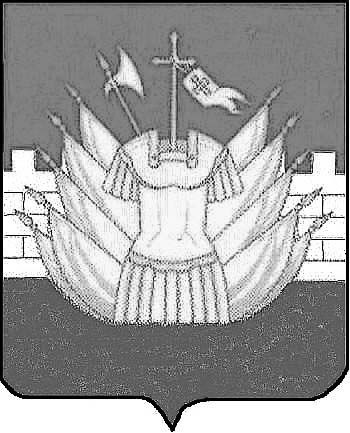 